2. feladatOlvasd le a grafikonról a kérdésekre adandó válaszokat!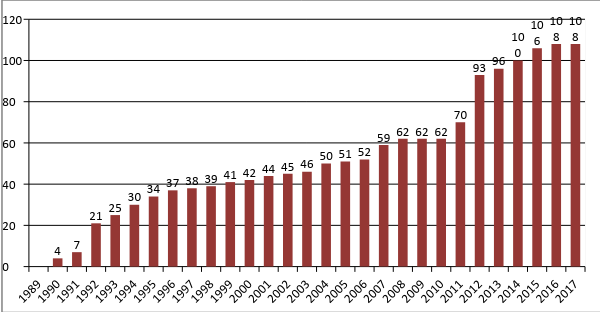 Hány református általános iskola volt Magyarországon 2000-ben?Mikor volt az általános iskolák száma 34?Melyik évben nőtt legnagyobb mértékben a református általános iskolák száma az előző évhez képest?Mennyivel változott az általános iskolák száma 1995 és 2015 között?Igaz-e, hogy az általános iskolák száma nem kisebb 2008-ban, mint 2009-ben?Melyik években volt 50-nél kevesebb református általános iskola Magyarországon a vizsgált időszakban?Mennyi volt az általános iskolák átlagos száma a ’90-es években egészre kerekítve?Mikor nőtt legalább a kétszeresére az általános iskolák száma 2000-hez viszonyítva?VÁLASZOK:1. 42 általános iskola volt Magyarországon 2000-ben.  
2. 1995-ben volt az általános iskolák száma 34. 
3. 2012-ben nőtt legnagyobb mértékben a református általános iskolák száma az előző évhez képest. 
4. 106–34 = 72, 72-vel nőtt az általános iskolák száma 1995 és 2015 között. 
5. Igaz, mert egyenlő az általános iskolák száma.  6. 1989 és 2003 között 50-nél kevesebb református általános iskola volt. 
7. 27,6 azaz kerekítve ≈ 28 az általános iskolák átlagos száma a ’90-es években.8. 2012-ben.Alapítás (átvétel) 
éve198919901991199219931994199519961997199819992000200120022003Református 
általános iskolák száma (db)047212530343738394142444546Alapítás (átvétel) 
éve20042005200620072008200920102011201220132014201520162017Református 
általános iskolák száma (db)50515259626262709396100106108108